LibrarySummaryLocationBrochure (.pdf)SkillChoice™ ITSkillChoice™ IT provides information technology professionals with access to in-depth coverage of today’s relevant technologies and IT skills, including 9,300+ Books24x7® titles, and 1,300+ interactive courses. Learners are further assisted in their preparation for more than 100 professional IT certification exams.On your Windows or Mac OS X 10.4+ computer desktop. Open access to all courses.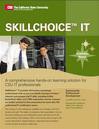  SkillCho ice™  IT  Cat alo g SkillChoice™DesktopSkillSoft offers the most comprehensive and compelling e-learning content for desktop computer skills training. SkillChoice™ Desktop provides learners with comprehensive coverage of relevant desktop technologies and skills, including more than 400 interactive courses and over 450 online books from the OfficeEssentials™ Collection by Books24x7®. Content focuses on Microsoft Office (Mac and PC), Microsoft Windows, Apple OS X, e- mail, internet skills and browsers (including Internet Explorer and Apple Safari), computing fundamentals, and various Adobe products.On your Windows or Mac OS X 10.4+ computer desktop. Open access to all courses.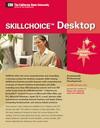  SkillCho ice™  D esk to p 	CatalogSkillChoice™BusinessSkillChoice™ Business helps employees rapidly develop skills across a wide range of subjects. SkillChoice™ Business content can provide the building blocks for blended learningprograms designed to support strategic business initiatives, such as management and human resources. It ensures that employees at every level of the organization have access to training to improve key areas such as management, communication and customer service.On your Windows or Mac OS X 10.4+ computer desktop. Open access to all courses.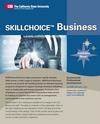  SkillCho ice™  Business 	Catalog